   	 Groep 1 en 2		DAHLIA MEMORIE              (werkblad 1 van 2)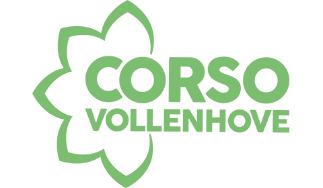 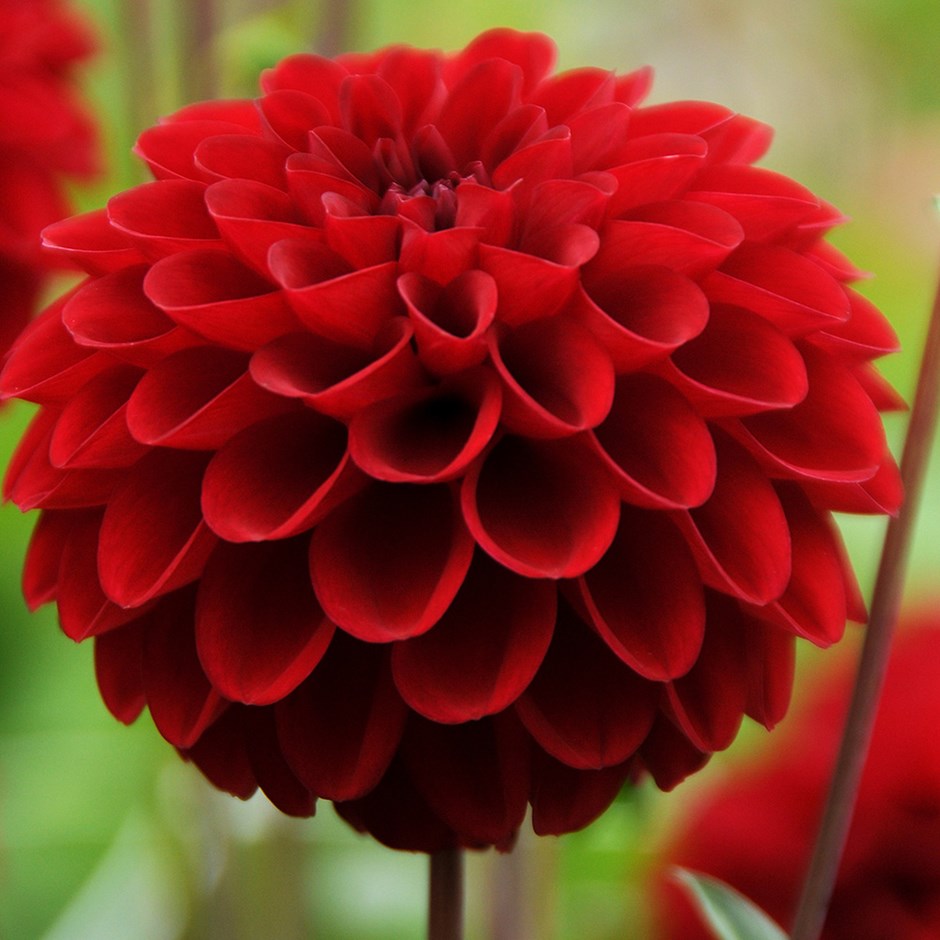 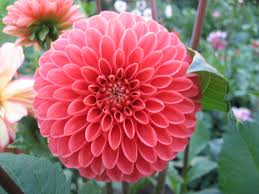 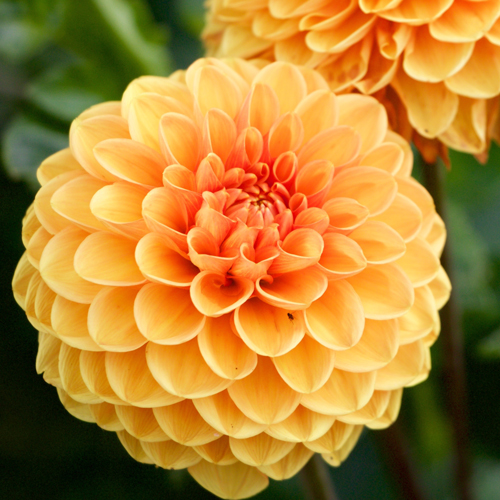 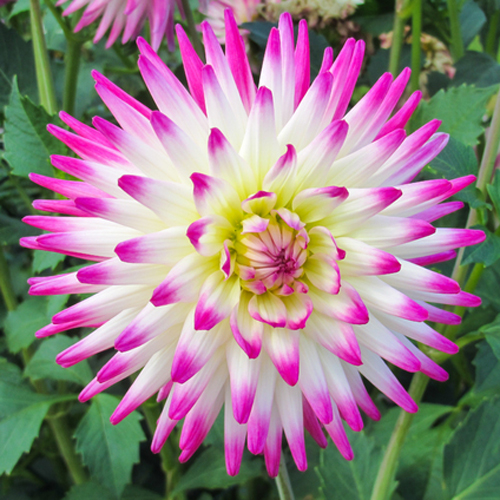 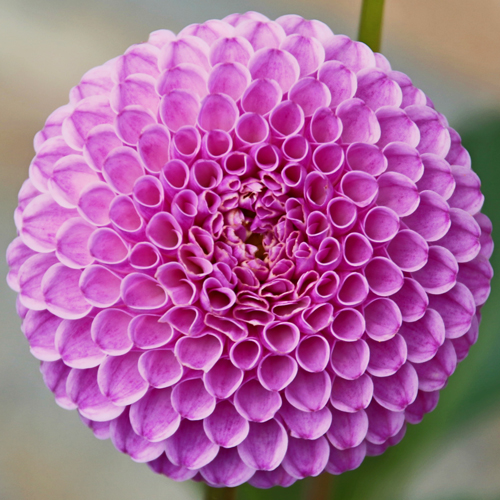 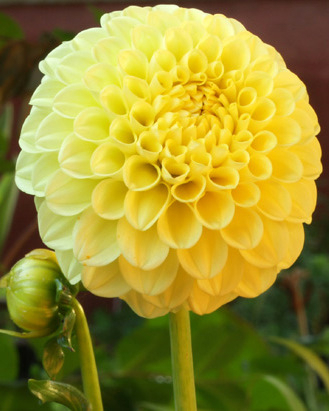  Groep 1 en 2			DAHLIA MEMORIE                (werkblad 2 van 2)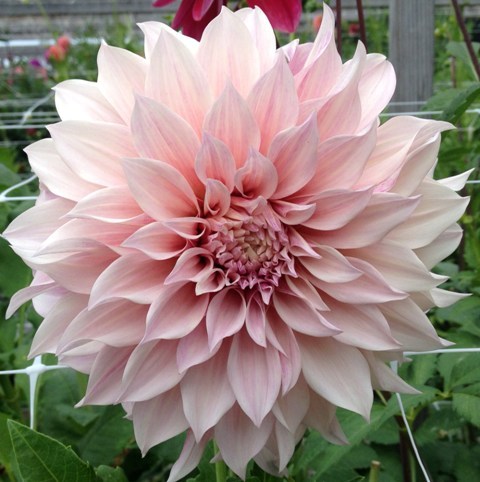 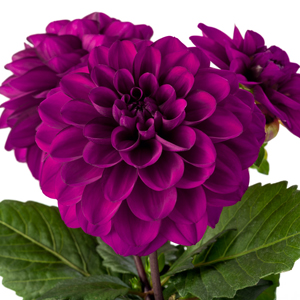 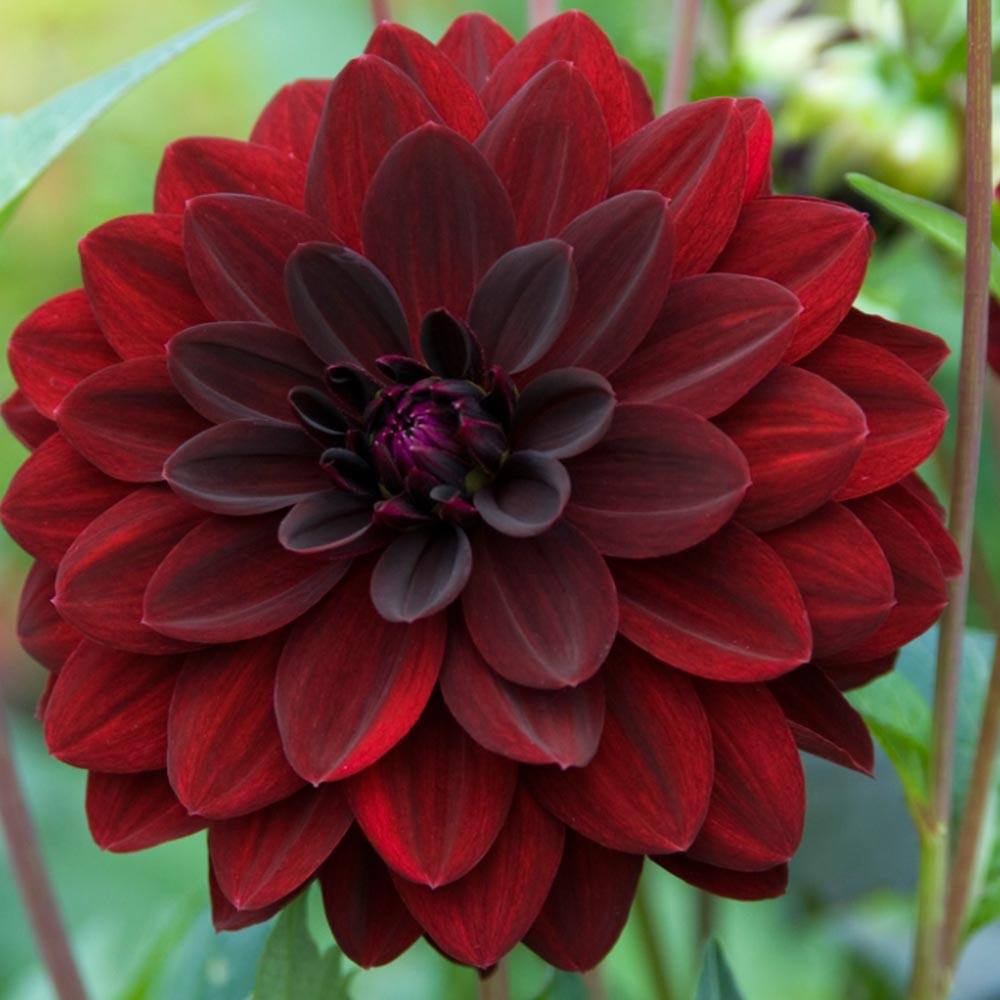 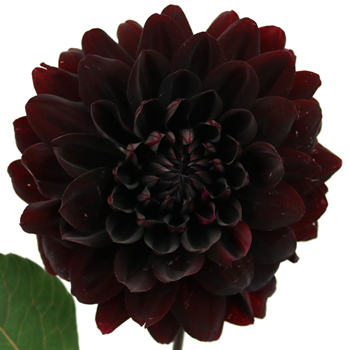 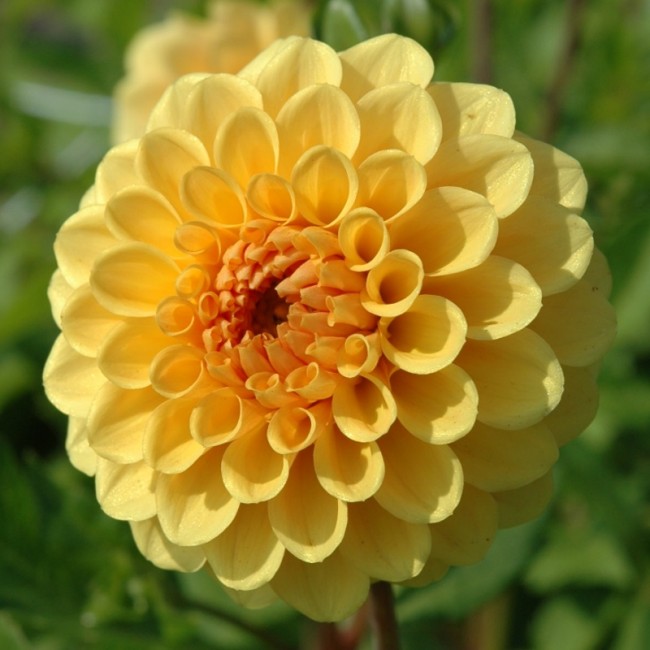 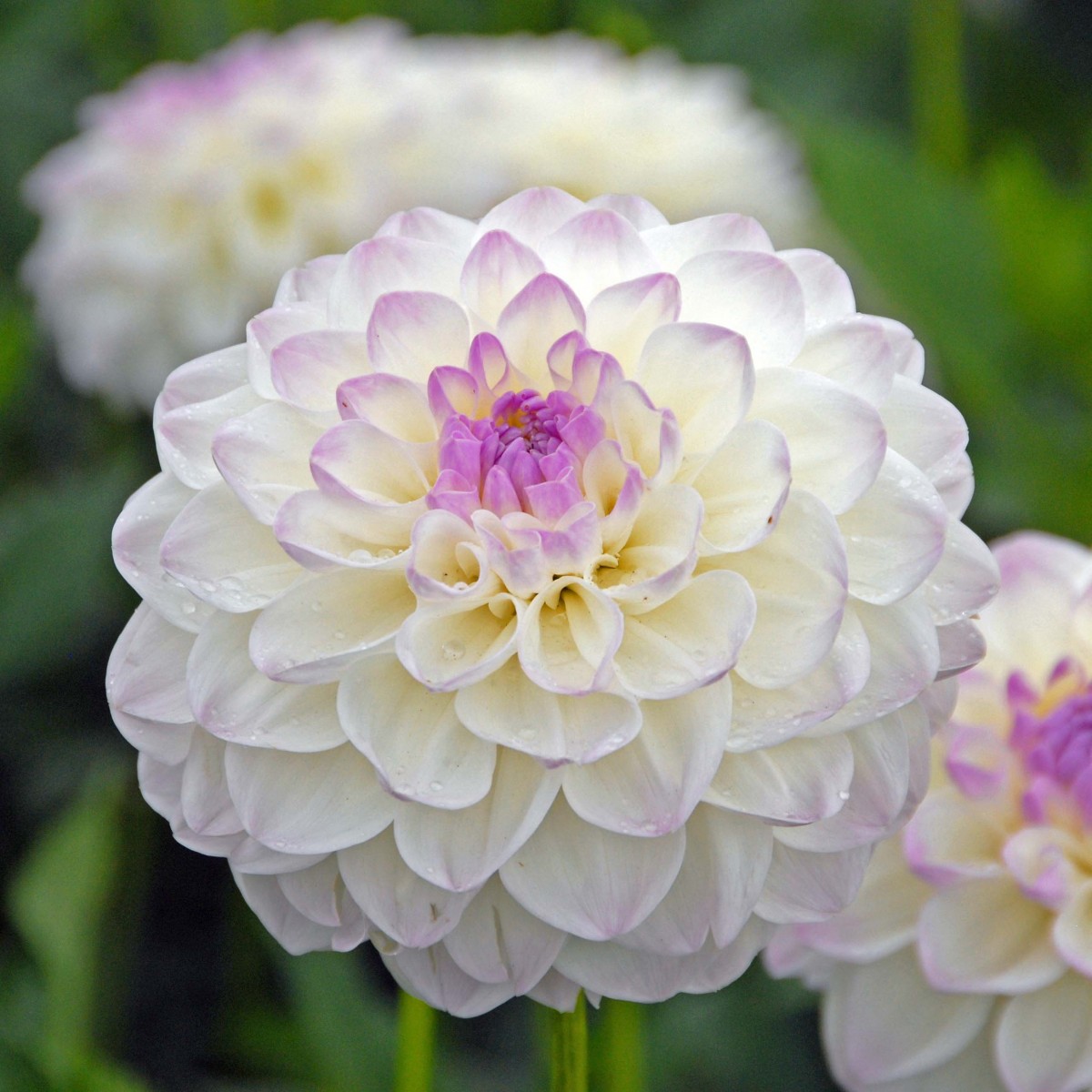 